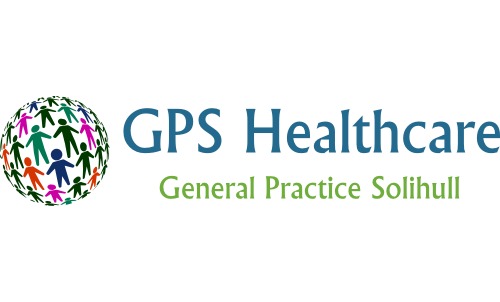 TRAVEL RISK ASSESSMENT FORM An appointment with the Nurse should be made at least 6 weeks prior to travelling.Please complete this form and bring it to your travel appointment.  Please be advised that should you attend without a completed Travel Risk Assessment form you will be asked to rebook for another time.Review Information and associated documentsReview UpdatesPersonal detailsPersonal detailsPersonal detailsPersonal detailsPersonal detailsPersonal detailsPersonal detailsPersonal detailsPersonal detailsPersonal detailsName:Name:Name:Name:Name:
Date of birth:
Date of birth:
Date of birth:
Date of birth:
Date of birth:Travel VaccinationAppointment booked: Date                  Travel VaccinationAppointment booked: Date                  Travel VaccinationAppointment booked: Date                  Travel VaccinationAppointment booked: Date                  Travel VaccinationAppointment booked: Date                  TimeTimeTimeTimeTimeEasiest contact telephone numberEasiest contact telephone numberEasiest contact telephone numberEasiest contact telephone numberEasiest contact telephone numberEasiest contact telephone numberEasiest contact telephone numberEasiest contact telephone numberEasiest contact telephone numberEasiest contact telephone numberE mailE mailE mailE mailE mailE mailE mailE mailE mailE mailDates of tripDates of tripDates of tripDates of tripDates of tripDates of tripDates of tripDates of tripDates of tripDates of tripDate of DepartureDate of DepartureDate of DepartureDate of DepartureDate of DepartureDate of DepartureDate of DepartureDate of DepartureDate of DepartureDate of DepartureReturn date or overall length of tripReturn date or overall length of tripReturn date or overall length of tripReturn date or overall length of tripReturn date or overall length of tripReturn date or overall length of tripReturn date or overall length of tripReturn date or overall length of tripReturn date or overall length of tripReturn date or overall length of tripItinerary and purpose of visitItinerary and purpose of visitItinerary and purpose of visitItinerary and purpose of visitItinerary and purpose of visitItinerary and purpose of visitItinerary and purpose of visitItinerary and purpose of visitItinerary and purpose of visitItinerary and purpose of visitCountry to be visitedCountry to be visitedLength of stayLength of stayLength of stayLength of stayAway from medical help at destination, if so, how remote?Away from medical help at destination, if so, how remote?Away from medical help at destination, if so, how remote?Away from medical help at destination, if so, how remote?1.1.2.2.3.3.Please tick as appropriate below to best describe your tripPlease tick as appropriate below to best describe your tripPlease tick as appropriate below to best describe your tripPlease tick as appropriate below to best describe your tripPlease tick as appropriate below to best describe your tripPlease tick as appropriate below to best describe your tripPlease tick as appropriate below to best describe your tripPlease tick as appropriate below to best describe your tripPlease tick as appropriate below to best describe your tripPlease tick as appropriate below to best describe your trip1. Type of tripBusinessBusinessPleasurePleasurePleasureOther2.  Holiday typePackagePackageSelf organisedSelf organisedSelf organisedBackpacking2.  Holiday typeCampingCampingCruise shipCruise shipCruise shipTrekking3. AccommodationHotelHotelRelatives / family homeRelatives / family homeRelatives / family homeOther4. TravellingAloneAloneWith family / friendWith family / friendWith family / friendIn a group5. Staying in area        which is Urban Urban RuralRuralRuralAltitude6. Planned activitiesSafariSafariAdventureAdventureAdventureOtherPersonal medical historyPersonal medical historyPersonal medical historyPersonal medical historyPersonal medical historyPersonal medical historyPersonal medical historyPersonal medical historyPersonal medical historyPersonal medical historyDo you have any recent or past medical history of note?  (Including diabetes, heart or lung conditions, thymus disorder)Do you have any recent or past medical history of note?  (Including diabetes, heart or lung conditions, thymus disorder)Do you have any recent or past medical history of note?  (Including diabetes, heart or lung conditions, thymus disorder)Do you have any recent or past medical history of note?  (Including diabetes, heart or lung conditions, thymus disorder)Do you have any recent or past medical history of note?  (Including diabetes, heart or lung conditions, thymus disorder)Do you have any recent or past medical history of note?  (Including diabetes, heart or lung conditions, thymus disorder)Do you have any recent or past medical history of note?  (Including diabetes, heart or lung conditions, thymus disorder)Do you have any recent or past medical history of note?  (Including diabetes, heart or lung conditions, thymus disorder)Do you have any recent or past medical history of note?  (Including diabetes, heart or lung conditions, thymus disorder)Do you have any recent or past medical history of note?  (Including diabetes, heart or lung conditions, thymus disorder)List any current or repeat medicationsList any current or repeat medicationsList any current or repeat medicationsList any current or repeat medicationsList any current or repeat medicationsList any current or repeat medicationsList any current or repeat medicationsList any current or repeat medicationsList any current or repeat medicationsList any current or repeat medicationsDo you have any allergies for example to eggs, antibiotics, nuts?Do you have any allergies for example to eggs, antibiotics, nuts?Do you have any allergies for example to eggs, antibiotics, nuts?Do you have any allergies for example to eggs, antibiotics, nuts?Do you have any allergies for example to eggs, antibiotics, nuts?Do you have any allergies for example to eggs, antibiotics, nuts?Do you have any allergies for example to eggs, antibiotics, nuts?Do you have any allergies for example to eggs, antibiotics, nuts?Do you have any allergies for example to eggs, antibiotics, nuts?Do you have any allergies for example to eggs, antibiotics, nuts?Have you ever had a serious reaction to a vaccine given to you before? Have you ever had a serious reaction to a vaccine given to you before? Have you ever had a serious reaction to a vaccine given to you before? Have you ever had a serious reaction to a vaccine given to you before? Have you ever had a serious reaction to a vaccine given to you before? Have you ever had a serious reaction to a vaccine given to you before? Have you ever had a serious reaction to a vaccine given to you before? Have you ever had a serious reaction to a vaccine given to you before? Have you ever had a serious reaction to a vaccine given to you before? Have you ever had a serious reaction to a vaccine given to you before? Does having an injection make you feel faint?Does having an injection make you feel faint?Does having an injection make you feel faint?Does having an injection make you feel faint?Does having an injection make you feel faint?Does having an injection make you feel faint?Does having an injection make you feel faint?Does having an injection make you feel faint?Does having an injection make you feel faint?Does having an injection make you feel faint?Do you or any close family members have epilepsy?Do you or any close family members have epilepsy?Do you or any close family members have epilepsy?Do you or any close family members have epilepsy?Do you or any close family members have epilepsy?Do you or any close family members have epilepsy?Do you or any close family members have epilepsy?Do you or any close family members have epilepsy?Do you or any close family members have epilepsy?Do you or any close family members have epilepsy?Do you have any history or mental illness including depression or anxietyDo you have any history or mental illness including depression or anxietyDo you have any history or mental illness including depression or anxietyDo you have any history or mental illness including depression or anxietyDo you have any history or mental illness including depression or anxietyDo you have any history or mental illness including depression or anxietyDo you have any history or mental illness including depression or anxietyDo you have any history or mental illness including depression or anxietyDo you have any history or mental illness including depression or anxietyDo you have any history or mental illness including depression or anxietyHave you recently undergone radiotherapy, chemotherapy or steroid treatment?Have you recently undergone radiotherapy, chemotherapy or steroid treatment?Have you recently undergone radiotherapy, chemotherapy or steroid treatment?Have you recently undergone radiotherapy, chemotherapy or steroid treatment?Have you recently undergone radiotherapy, chemotherapy or steroid treatment?Have you recently undergone radiotherapy, chemotherapy or steroid treatment?Have you recently undergone radiotherapy, chemotherapy or steroid treatment?Have you recently undergone radiotherapy, chemotherapy or steroid treatment?Have you recently undergone radiotherapy, chemotherapy or steroid treatment?Have you recently undergone radiotherapy, chemotherapy or steroid treatment?Women only: Are you pregnant or planning pregnancy or breast feeding?Women only: Are you pregnant or planning pregnancy or breast feeding?Women only: Are you pregnant or planning pregnancy or breast feeding?Women only: Are you pregnant or planning pregnancy or breast feeding?Women only: Are you pregnant or planning pregnancy or breast feeding?Women only: Are you pregnant or planning pregnancy or breast feeding?Women only: Are you pregnant or planning pregnancy or breast feeding?Women only: Are you pregnant or planning pregnancy or breast feeding?Women only: Are you pregnant or planning pregnancy or breast feeding?Women only: Are you pregnant or planning pregnancy or breast feeding?Have you taken out travel insurance and if you have a medical condition, informed the insurance company about his? Have you taken out travel insurance and if you have a medical condition, informed the insurance company about his? Have you taken out travel insurance and if you have a medical condition, informed the insurance company about his? Have you taken out travel insurance and if you have a medical condition, informed the insurance company about his? Have you taken out travel insurance and if you have a medical condition, informed the insurance company about his? Have you taken out travel insurance and if you have a medical condition, informed the insurance company about his? Have you taken out travel insurance and if you have a medical condition, informed the insurance company about his? Have you taken out travel insurance and if you have a medical condition, informed the insurance company about his? Have you taken out travel insurance and if you have a medical condition, informed the insurance company about his? Have you taken out travel insurance and if you have a medical condition, informed the insurance company about his? Please write below any further information which may be relevantPlease write below any further information which may be relevantPlease write below any further information which may be relevantPlease write below any further information which may be relevantPlease write below any further information which may be relevantPlease write below any further information which may be relevantPlease write below any further information which may be relevantPlease write below any further information which may be relevantPlease write below any further information which may be relevantPlease write below any further information which may be relevantVaccination HistoryVaccination HistoryVaccination HistoryVaccination HistoryVaccination HistoryVaccination HistoryHave you ever had any of the following vaccinations / malaria tablets and if so when?Have you ever had any of the following vaccinations / malaria tablets and if so when?Have you ever had any of the following vaccinations / malaria tablets and if so when?Have you ever had any of the following vaccinations / malaria tablets and if so when?Have you ever had any of the following vaccinations / malaria tablets and if so when?Have you ever had any of the following vaccinations / malaria tablets and if so when?TetanusPolioDiphtheriaTyphoidHepatitis AHepatitis BMeningitisYellow FeverInfluenzaRabiesJap B EncephTick BorneCovid vaccine 1st                 2nd                   3rd 1st                 2nd                   3rd 1st                 2nd                   3rd 1st                 2nd                   3rd 1st                 2nd                   3rd OtherMalaria tabletsFor discussion when risk assessment is performed within your appointment:I have no reason to think that I might be pregnant.  I have received information on the risks and benefits of the vaccines recommended and have had the opportunity to ask questions.  I consent to the vaccines being given. Signed:                                                                                                 Date:For discussion when risk assessment is performed within your appointment:I have no reason to think that I might be pregnant.  I have received information on the risks and benefits of the vaccines recommended and have had the opportunity to ask questions.  I consent to the vaccines being given. Signed:                                                                                                 Date:For discussion when risk assessment is performed within your appointment:I have no reason to think that I might be pregnant.  I have received information on the risks and benefits of the vaccines recommended and have had the opportunity to ask questions.  I consent to the vaccines being given. Signed:                                                                                                 Date:For discussion when risk assessment is performed within your appointment:I have no reason to think that I might be pregnant.  I have received information on the risks and benefits of the vaccines recommended and have had the opportunity to ask questions.  I consent to the vaccines being given. Signed:                                                                                                 Date:For discussion when risk assessment is performed within your appointment:I have no reason to think that I might be pregnant.  I have received information on the risks and benefits of the vaccines recommended and have had the opportunity to ask questions.  I consent to the vaccines being given. Signed:                                                                                                 Date:For discussion when risk assessment is performed within your appointment:I have no reason to think that I might be pregnant.  I have received information on the risks and benefits of the vaccines recommended and have had the opportunity to ask questions.  I consent to the vaccines being given. Signed:                                                                                                 Date:For official use onlyPatient Name:  Travel risk assessment performed   Yes          No  TRAVEL VACCINES RECOMMENDED FOR THIS TRIP  TRAVEL ADVICE AND LEAFLETS GIVEN AS PER TRAVEL PROTOCOLMALARIA PREVENTION ADVICE and MALARIA CHEMOPROPHYLAXISFUTHER INFORMATION e.g. weight of childSigned by:                                                   Position:                                              Date:Completed forms MUST be scanned to patients recordsDocument LocationTeam NetPolicy Review DateAugust 2022Clinical Lead ReviewerDirector of Nursing Administrative Lead ReviewerBalvinder DeviV1.0CreatedV2.0Reviewed August 21. Form redesigned, additional questions added